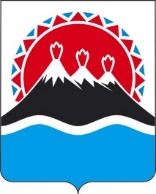 МИНИСТЕРСТВОСОЦИАЛЬНОГО БЛАГОПОЛУЧИЯ И СЕМЕЙНОЙ ПОЛИТИКИ КАМЧАТСКОГО КРАЯПРИКАЗ[Дата регистрации] № [Номер документа]г. Петропавловск-КамчатскийВ целях реализации мероприятия 1.2.2 подпрограммы 1 «Семья» государственной программы Камчатского края «Семья и дети Камчатки», утвержденной Постановлением Правительства Камчатского края от 31.07.2017 № 308-ППРИКАЗЫВАЮ:1. Установить размер единовременной выплаты при рождении ребенка (детей) в малообеспеченных семьях, проживающих в Корякском округе и Алеутском муниципальном округе в Камчатском крае, в размере 3 500 (три тысячи пятьсот) рублей.2. Утвердить Порядок предоставления единовременной выплаты при рождении ребенка (детей) в малообеспеченных семьях, проживающих в Корякском округе и Алеутском муниципальном округе в Камчатском крае, согласно приложению.3. Признать утратившими силу:1) приказ Министерства социального развития и труда Камчатского края от 23.11.2018 № 1328-п «Об установлении размера и утверждении порядка предоставления единовременной выплаты при рождении ребенка (детей) в малообеспеченных семьях, проживающих по месту жительства (месту пребывания) в Корякском округе и Алеутском районе Камчатского края»;2) приказ Министерства социального развития и труда Камчатского края от 17.04.2019 № 466-п «О внесении изменений в приложение к Приказу Министерства социального развития и труда Камчатского края от 23.11.2018 
№ 1328-п «Об установлении размера и утверждении порядка предоставления единовременной выплаты при рождении ребенка (детей) в малообеспеченных семьях, проживающих по месту жительства (месту пребывания) в Корякском округе и Алеутском районе Камчатского края».4. Настоящий приказ вступает в силу после дня его официального опубликования.[горизонтальный штамп подписи 1]Приложение к приказуМинистерства социального благополучия и семейной политики Камчатского краяот [Дата регистрации] № [Номер документа]Порядок предоставления единовременной выплаты при рождении ребенка (детей) в малообеспеченных семьях, проживающих в Корякском округе и Алеутском муниципальном округе в Камчатском крае1. Настоящий Порядок определяет правила предоставления единовременной выплаты при рождении ребенка (детей) в малообеспеченных семьях, проживающих проживающих в Корякском округе и Алеутском муниципальном округе в Камчатском крае (далее – Порядок, единовременная выплата).2. Единовременная выплата предоставляется Министерством социального благополучия и семейной политики Камчатского края (далее – Министерство) за счет средств краевого бюджета, предусмотренных законом Камчатского края о краевом бюджете на соответствующий финансовый год Министерству на эти цели, через краевое государственное казенное учреждение «Камчатский центр по выплате государственных и социальных пособий» (далее – КГКУ «Центр выплат»).3. Право на получение единовременной выплаты имеют граждане Российской Федерации, проживающие в Корякском округе и Алеутском муниципальном округе в Камчатском крае, при рождении ребенка (детей), при условии, что размер среднедушевого дохода их семьи не превышает величину прожиточного минимума на душу населения в Камчатском крае с учетом муниципальных коэффициентов, установленных Правительством Камчатского края.Заявителем может являться один из родителей ребенка (детей) (далее – заявитель).4. От имени заявителя могут выступать представители в силу наделения их полномочиями в порядке, установленном законодательством Российской Федерации (далее – представители).5. Прием заявлений и документов, указанных в части 6 настоящего Порядка, осуществляет КГКУ «Центр выплат» при обращении заявителя (представителя) посредством почтовой связи или, при наличии технической возможности, в электронном виде через Единый портал государственных и муниципальных услуг (функций) – www.gosuslugi.ru (далее – ЕПГУ) и Портал государственных и муниципальных услуг (функций) Камчатского края – www.gosuslugi41.ru (далее – РПГУ).Заявление может быть подано через краевое государственное казенное учреждение «Многофункциональный центр предоставления государственных и муниципальных услуг в Камчатском крае» (далее – МФЦ). в порядке, установленном Правилами организации деятельности многофункциональных центров предоставления государственных и муниципальных услуг, утвержденными Постановлением Правительства Российской Федерации от 22.12.2012 № 1376.6. Для получения единовременной выплаты заявитель обращается с заявлением о назначении единовременной выплаты и предоставляет следующие документы:1) паспорта гражданина Российской Федерации либо вида на жительство;2) документов, удостоверяющих личность и полномочия представителя 
(в случае, если заявление подается представителем заявителя).При этом документом, подтверждающим полномочия представителя, является доверенность в простой письменной форме либо нотариально удостоверенная доверенность или доверенность, приравненная к нотариально удостоверенной в соответствии с гражданским законодательством Российской Федерации;3) свидетельства о рождении ребенка (детей), выданного консульским учреждением Российской Федерации за пределами территории Российской Федерации, – при рождении ребенка (детей) на территории иностранного государства;4) в случаях, когда регистрация рождения ребенка (детей) произведена компетентным органом иностранного государства:а) документа, подтверждающего факт рождения и регистрации ребенка (детей), выданного и удостоверенного штампом «апостиль» компетентным органом иностранного государства, с удостоверенным в установленном законодательством Российской Федерации порядке переводом на русский язык, – при рождении ребенка (детей) на территории иностранного государства – участника Конвенции, отменяющей требование легализации иностранных официальных документов, заключенной в Гааге 5 октября 1961 года (далее – Конвенция от 5 октября 1961 года);б) документа, подтверждающего факт рождения и регистрации ребенка (детей), выданного компетентным органом иностранного государства, переведенного на русский язык и легализованного консульским учреждением Российской Федерации за пределами территории Российской Федерации, – при рождении ребенка (детей) на территории иностранного государства, не являющегося участником Конвенции от 5 октября 1961 года;в) документа, подтверждающего факт рождения и регистрации ребенка (детей), выданного компетентным органом иностранного государства, переведенного на русский язык и скрепленного гербовой печатью, при рождении ребенка (детей) на территории иностранного государства, являющегося участником Конвенции о правовой помощи и правовых отношениях по гражданским, семейным и уголовным делам, заключенной в городе Минске 22 января 1993 года;5) сведения о перемене имени, отчества, фамилии, о родившихся и умерших гражданах, о заключении (расторжении) брака, об установлении отцовства, при регистрации акта гражданского состояния компетентным органом иностранного государства по законам соответствующего иностранного государства;6) трудовой книжки, военного билета или другого документа со сведениями о последнем месте работы (службы, учебы) заявителя и членов его семьи, не работающих на день обращения за назначением ежемесячной денежной выплаты.В случае если у заявителя и (или) членов его семьи никогда не оформлялась трудовая книжка в заявлении заявитель указывает сведения о том, что он нигде не работал и не работает по трудовому договору, не осуществляет деятельность в качестве индивидуального предпринимателя, адвоката, нотариуса, занимающегося частной практикой, не относится к иным физическим лицам, профессиональная деятельность которых в соответствии с федеральными законами подлежит государственной регистрации и (или) лицензированию;7) документов, содержащих сведения о доходах (об отсутствии доходов) каждого члена семьи за три последних календарных месяца, предшествующих месяцу подачи заявления, в том числе:а) справки об оплате труда (денежного вознаграждения, содержания) и дополнительного вознаграждения по всем местам работы, в том числе о:- выплатах, предусмотренных системой оплаты труда, учитываемых при расчете среднего заработка в соответствии с Постановлением Правительства Российской Федерации от 24.12.2007 № 922 «Об особенностях порядка исчисления средней заработной платы»;- среднем заработке, сохраняемом в случаях, предусмотренных трудовым законодательством;- компенсациях, выплачиваемых государственным органом или общественным объединением за время исполнения государственных или общественных обязанностей;- выходном пособии, выплачиваемом при увольнении, компенсации при выходе в отставку, заработной плате, сохраняемой на период трудоустройства при увольнении в связи с ликвидацией организации, сокращением численности или штата работников;б) справки, содержащие сведения о размере ежемесячного пожизненного содержания судей, вышедших в отставку;в) справки, содержащие сведения о размере стипендии, выплачиваемой обучающимся в организациях начального общего, основного общего и среднего общего образования, среднего профессионального образования, среднего и высшего образования, аспирантам и докторантам, обучающимся с отрывом от производства в аспирантуре и докторантуре при образовательных организациях высшего образования и научно-исследовательских организациях, слушателям духовных учебных заведений, а также компенсационные выплаты указанным категориям граждан в период их нахождения в академическом отпуске по медицинским показаниям;г) справки, содержащие сведения о размере денежного довольствия военнослужащих, сотрудников органов внутренних дел Российской Федерации, учреждений и органов уголовно-исполнительной системы, таможенных органов Российской Федерации, других органов правоохранительной системы, а также дополнительных выплатах, носящих постоянный характер, и продовольственном обеспечении, установленных законодательством Российской Федерации;д) справки, содержащие сведения о размере единовременного пособия при увольнении с военной службы, из органов внутренних дел Российской Федерации, учреждений и органов уголовно-исполнительной системы, таможенных органов Российской Федерации, других органов правоохранительной системы;е) документ, содержащий сведения о размере доходов от предпринимательской и иной деятельности, подлежащей государственной регистрации и (или) лицензированию;ж) документ, содержащий сведения о размере доходов от сдачи в аренду (наем) недвижимого имущества, принадлежащего на праве собственности семье или отдельным ее членам, транспортных и иных механических средств;з) документ, содержащий сведения о размере оплаты работ по договорам, заключаемым в соответствии с гражданским законодательством Российской Федерации;и) документ, содержащий сведения о размере алиментов, получаемых членами семьи;к) документ, содержащий сведения о размере авторского вознаграждения;8) справки образовательной организации, подтверждающей факт обучения по очной форме обучения по образовательным программам высшего образования и среднего профессионального образования, для студентов.7. Срок предоставления документов, указанных в пунктах 7–8 части 6 настоящего Порядка, не должен превышать 30 календарных дней, а в случаях проживания заявителя в отдаленных населенных пунктах, нахождения работодателя вне пределов места постоянного проживания заявителя, обучения студента по очной форме обучения в образовательных организациях, расположенных за пределами Камчатского края, этот срок не должен превышать 60 календарных дней со дня их выдачи.8. Документы, предоставленные заявителем, должны удовлетворять следующим требованиям:1) в заявлении должны быть заполнены все реквизиты;2) документы, выданные иностранными государствами, должны быть легализованы (удостоверены посредством апостиля) в соответствии с законодательством и переведены на русский язык;3) не иметь подчисток либо приписок, зачеркнутых слов и иных не оговоренных в них исправлений, а также серьезных повреждений, не позволяющих однозначно толковать их содержание или исправлений карандашом;4) сведения о фамилии, имени, отчестве и дате рождения гражданина, содержащиеся в документах, указанных в части 6 и 9 настоящего Порядка, должны соответствовать сведениям, указанным в документе, удостоверяющем личность гражданина;5) в документах, указанных в пунктах 7–8 части 6 и части 9 настоящего Порядка, должны быть полностью указаны фамилия, имя, отчество (при наличии) гражданина, в отношении которого выданы документы, и содержаться все установленные для данных документов реквизиты (наименование и юридический адрес организации, выдавшей документ; дата выдачи документа; подпись должностного лица, уполномоченного заверять выданный документ, с расшифровкой; печать организации, выдавшей документ).9. В случае, если для предоставления единовременной выплаты необходима обработка персональных данных лица, не являющегося заявителем, указанным в части 3 настоящего Порядка, и если в соответствии с федеральным законом обработка таких персональных данных может осуществляться только с согласия указанного лица, при обращении за получением единовременной выплаты заявитель дополнительно представляет документы, подтверждающие получение согласия указанного лица или его представителя на обработку персональных данных указанного лица, в соответствии с приложением к настоящему Порядку.Документы, подтверждающие получение согласия, могут быть представлены, в том числе в форме электронного документа в соответствии с требованиями Федерального закона от 06.04.2011 № 63-ФЗ «Об электронной подписи» и Федерального закона от 27.07.2010 № 210-ФЗ «Об организации предоставления государственных и муниципальных услуг».Действие настоящей части не распространяется на лиц, признанных безвестно отсутствующими, и на разыскиваемых лиц, место нахождения которых не установлено уполномоченным федеральным органом исполнительной власти.10. Назначение и выплата ежемесячной выплаты осуществляется КГКУ «Центр выплат» в соответствии с Административным регламентом Министерства по предоставлению государственной услуги «Предоставление единовременной выплаты при рождении ребенка (детей) в малообеспеченных семьях, проживающих в Корякском округе и Алеутском муниципальном округе в Камчатском крае».11. Единовременная выплата предоставляется путем зачисления денежных средств по выбору гражданина на лицевой счет гражданина открытый в кредитном учреждении либо доставки денежных средств по месту его жительства (месту пребывания) организацией, осуществляющей доставку и выплату денежных средств, на основании заключенных соглашений (договоров) КГКУ «Центр выплат» с кредитными учреждениями и организациями, осуществляющими доставку денежных средств гражданам.12. В случае смерти гражданина, не полученные им при жизни денежные средства выплачиваются в соответствии со статьей 1183 Гражданского кодекса Российской Федерации.13. Основанием для возврата гражданином денежных средств в КГКУ «Центр выплат» является обнаружение факта необоснованного получения единовременной выплаты по вине гражданина (представление документов с недостоверными сведениями, сокрытие данных, влияющих на право получения компенсации).Принятие решения и направление гражданину уведомления о возврате излишне выплаченных денежных сумм осуществляется в течение 30 календарных дней со дня поступления сведений в КГКУ «Центр выплат», влияющих на право получения выплаты.Денежные средства, излишне выплаченные гражданину вследствие представления им документов с недостоверными сведениями, сокрытия данных, влияющих на их право получения выплаты, возвращаются этим гражданином в добровольном порядке, а в случае спора – взыскиваются в судебном порядке.В случае невозвращения гражданином в добровольном порядке излишне выплаченных денежных средств в течение 60 календарных дней со дня отправления гражданину уведомления о возврате излишне выплаченных денежных средств, КГКУ «Центр выплат» направляет документы в суд о взыскании излишне выплаченных денежных средств в судебном порядке.14. Споры по вопросам предоставления выплаты, указанной в настоящем Порядке, разрешаются в порядке, установленном законодательством Российской Федерации.Приложениек Порядку предоставления единовременной выплаты при рождении ребенка (детей) в малообеспеченных семьях, проживающих в Корякском округе и Алеутском муниципальном округе в Камчатском краеЗаявлениео согласии на обработку персональных данных (от совершеннолетних членов семьи)Я, _______________________________________________________________________,фамилия, имя, отчество (при наличии)«___» _______________ года рождения, в соответствии с статьей 9 Федерального закона 
от 27.07.2006 № 152-ФЗ «О персональных данных» даю согласие КГКУ «Центр выплат» на осуществление действий с моими персональными данными, включая сбор, систематизацию, накопление, хранение, уточнение (обновление, изменение), использование, распространение (передачу, ознакомление, предоставление доступа), обезличивание, блокирование, уничтожение в документальной, электронной, устной форме, а также на истребование в иных учреждениях (организациях), в том числе в органах регистрационного учета граждан, сведений в целях предоставления государственных услуг по предоставлению мер социальной поддержки, предусмотренных законодательством Российской Федерации и Камчатского края ________________________________________________________________.фамилия, имя, отчество (при наличии). получателя единовременной выплатыНастоящее согласие действует со дня его подписания до момента достижения цели обработки персональных данных или его отзыва. Мне разъяснено, что настоящее согласие может быть отозвано путем подачи письменного заявления.Я ознакомлен(а) о том, что в случае отзыва настоящего согласия КГКУ «Центр выплат» и его филиалы вправе продолжить обработку персональных данных без моего согласия при наличии оснований, указанных в пунктах 2 – 11 части 1 статьи 6, части 2 статьи 10 и части 2 статьи 11 Федерального закона от 27.07.2006 № 152-ФЗ «О персональных данных».Прилагаю следующие документы:Копия паспорта (страница фамилия, имя, отчество (при наличии)  и страницы, содержащие сведения о месте жительства) на __ л.2. __________________________________________________________________.«____» _____________20_____ года                                     ___________________                                           (подпись)Об установлении размера и утверждении порядка предоставления единовременной выплаты при рождении ребенка (детей) в малообеспеченных семьях, проживающих в Корякском округе и Алеутском муниципальном округе в Камчатском краеИ.о. Министра социального благополучия и семейной политики Камчатского краяК.В. Сафронова